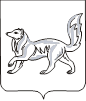 АДМИНИСТРАЦИЯ ТУРУХАНСКОГО РАЙОНАКРАСНОЯРСКОГО КРАЯП О С Т А Н О В Л Е Н И Е 05.09.2023                                       с. Туруханск                                       № 702 - пОб утверждении документации по внесению изменений в документацию по планировке территории под размещение линейного объекта «Курейская ГЭС АО «НТЭК. Левобережная плотина Курейской ГЭС. Организация отвода сточных (дренажных) вод левобережной платины, выпуск 4» шифр КГЭС-ОВ-4» В соответствии со статьями 45, 46 Градостроительного кодекса Российской Федерации, Федеральным законом от 06.10.2003 № 131-ФЗ «Об общих принципах организации местного самоуправления в Российской Федерации», статьи 10 правил землепользования и застройки межселенной территории Туруханского района, утвержденных решением Туруханского районного Совета депутатов от 23.06.2022 № 12-169, рассмотрев материалы по проекту планировки территории под размещение объекта «Курейская ГЭС АО «НТЭК. Левобережная плотина Курейской ГЭС. Организация отвода сточных (дренажных) вод левобережной платины, выпуск 4» шифр КГЭС-ОВ-4», на основании заявления АО «Норильско-Таймырская Энергетическая компания» (АО НТЭК) исх. №180-НТЭК от 14.08.2023, руководствуясь статьями 47, 48 Устава Туруханского района, ПОСТАНОВЛЯЮ: Утвердить документацию по внесению изменений в документацию по планировке территории под размещение линейного объекта АО «НТЭК» «Курейская ГЭС АО «НТЭК». Левобережная плотина Курейской ГЭС. Организация отвода сточных (дренажных) вод левобережной платины, выпуск 4» шифр КГЭС-ОВ-4» расположенного по адресу: Красноярский край, Туруханский район, муниципальное образование поселок Светлогорск.          2. 	Настоящее постановление подлежит опубликованию в общественно-политической газете Туруханского района «Маяк Севера» и размещению на официальном сайте Туруханского района в сети Интернет.          3. Отделу информатизации и цифровой трансформации администрации Туруханского района (А.С. Вяткину) разместить документацию по проекту планировки территории, указанную в п. 1 настоящего постановления, на официальном сайте Туруханского района в сети Интернет, в течение семи дней со дня утверждения.4. Контроль за исполнением настоящего постановления возложить на заместителя Главы Туруханского района О.С. Вершинину. 5.  Постановление вступает в силу со дня подписания.Глава Туруханского района                                                         О. И. Шереметьев